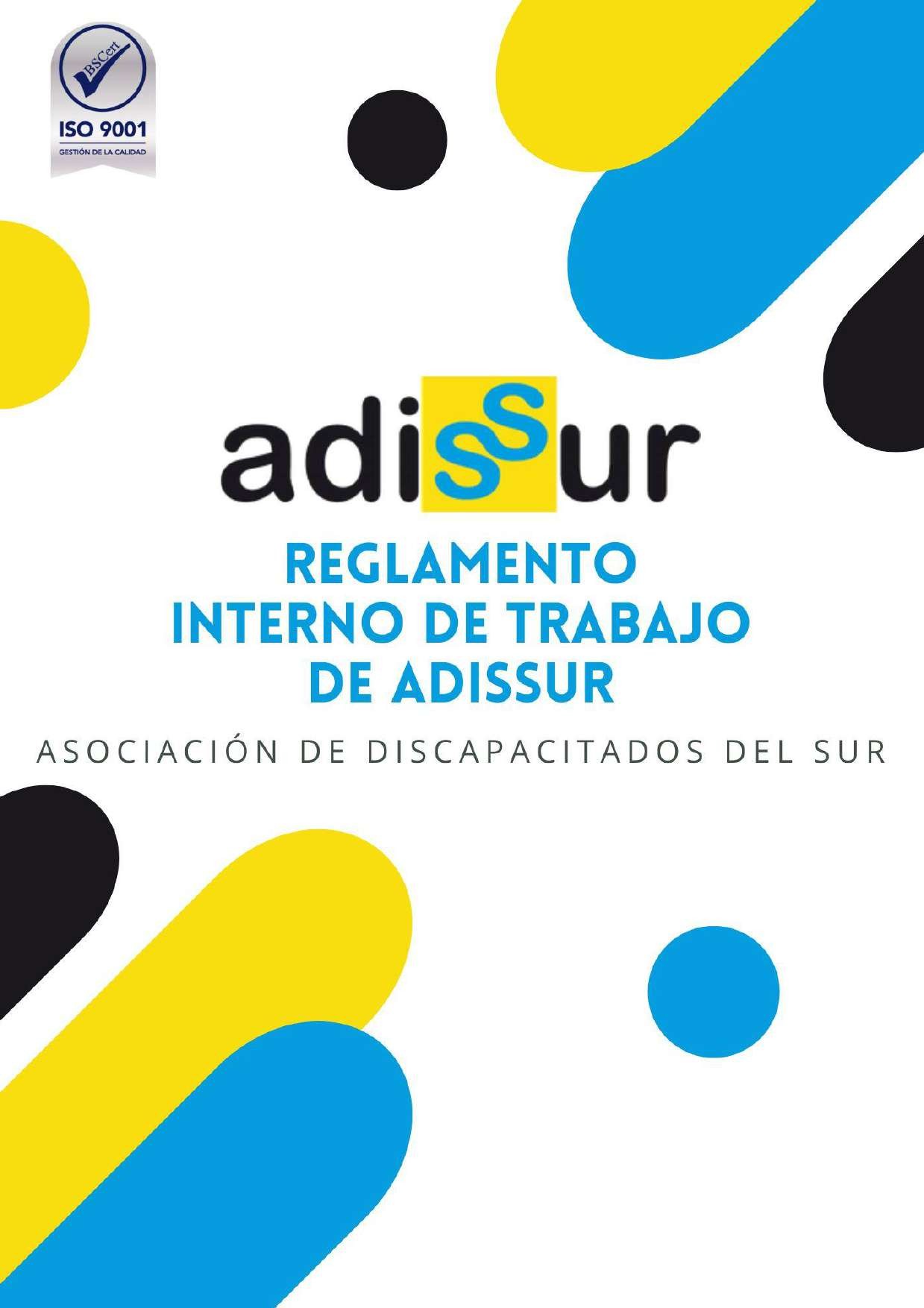 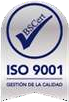 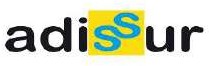 ÍNDICECAPÍTULO ICAMPO DE ACCIÓN DEL REGLAMENTO INTERNOArt. 1. REGLAMENTO INTERNO DE TRABAJOPropósitoEl presente Reglamento Interno de Trabajo, tiene el objeto de establecer un adecuado sistema de administración del Recurso Humano de la Empresa, con el fin de alcanzar el grado más alto de eficiencia en el trabajo, optimizar la utilización de su persona y establecer las normas que regulen las relaciones entre la Empresa y el personal sujeto al Código de Trabajo.Art. 2. ÁMBITO DE APLICACIÓN1.- Están sujetos al presente Reglamento, todas las personas que desempeñen cualquier trabajo a favor de ADISSUR. En lo sucesivo “La Empresa”.2.- El presente Reglamento es de observancia obligatoria tanto para La Empresa como para los trabajadores a su servicio incluyendo, desde luego, a todos los trabajadores que ingresen con posterioridad a la fecha de depósito del mismo.3.- El personal de La Empresa está obligado a cumplir también con las disposiciones de orden técnico y administrativo que dicte la misma, las cuales les serán dadas a conocer a través de los medios adecuados para el caso.4.- El uso de los términos en masculino incluirán el femenino, el uso de tiempo singular incluirá plural y viceversa.Art.3. SUJECIÓNTanto la empresa como sus trabajadores quedan sujetos a estricto cumplimiento de las disposiciones del presente reglamento y a las normas del Código del Trabajo las cuales se entenderán incorporadas a todos los contratos individuales de trabajo celebrados entre la Empresa y los trabajadores. Se presume su conocimiento, y por tanto, su desconocimiento no podrá ser alegado y no será excusa para ningún trabajador. Para el efecto se exhibirá permanentemente un ejemplar de este reglamento, una vez aprobado.CAPÍTULO II CONTRATOS DE TRABAJOArt 4.TIPOS DE CONTRATOSLa empresa podrá celebrar válidamente, cualquier tipo de contrato de trabajo con sus empleados utilizando cualquiera de las modalidades permitidas por la ley.Art.5.CONDICIONES DE LOS CONTRATOSTodos los trabajadores de la empresa serán contratados por escrito. Todos los contratos serán sujetos a las condiciones establecidas en Ley.Los contratos individuales que la empresa celebra por primera vez, tendrán necesariamente un período de prueba de noventa días. En este período o altérmino del mismo, cualquiera de las partes podrá dar por terminado el contrato sin indemnización alguna, mediante simple notificación. La empresa podrá celebrar contratos a plazo fijo, por tiempo indefinido, ocasionales, eventuales, por hora o cualquier otro determinado por la ley, en la medida que considere necesario y estipulando las condiciones particulares en cada caso.Art.6.VACANTES:Cuando se produzca vacantes o nuevas necesidades de personal, la Empresa buscará la persona más idónea para llenar la vacante. La selección de candidatos será efectuada por el departamento de selección, a través de un proceso técnico de selección diseñado para el efecto.Los resultados de las pruebas tendrán el carácter de confidencial y serán evaluadas también por el gerente de área que lo requiere. Los mecanismos, procesos y procedimientos para dicha selección serán bajo el diseño y formato de la empresa según su conveniencia y funcionalidad.CAPÍTULO III LA ADMISIÓNArt.7.La etapa previa a la contratación de un trabajador juega un importante papel dentro de la selección del personal. La Empresa puede requerir del aspirante lo siguiente:Ser mayor de edadPoseer título académico, técnico o profesional, o el cumplimento de los requisitos académicos mínimos necesarios para el cabal cumplimiento de sus responsabilidadesComprobación de las calidades profesionales mediante exámenes técnicosDemostrar antecedentes personales satisfactorios y de buena conductaPresentar una solicitud de empleo en los formularios que la empresa estime conveniente y llenar las hojas de información respectiva.Art.8.El solicitante declara que todos los datos son verdaderos y que no ha omitido u ocultado ninguna información que pueda ser relevante para la decisión de su contratación por parte de la Empresa.La inexactitud de los datos o información consignados por el trabajador al solicitar empleo, la presentación de documentos falsos o alterados, el ocultamiento de información importante tales como antecedentes penales, etc., constituyen faltas graves a este reglamento y son causa para la terminación del contrato de trabajo.Adicionalmente para el ingreso se requiere presentar los siguientes documentos:- Documento Nacional de Identidad-   …………-Art. 9.REFERENCIALa Empresa podrá solicitar las referencias que estime necesarias sobre el aspirante, y se reserva la libertad de verificar la información antes y/o después de su contratación, así como los demás datos presentados. Después de verificarlos datos obtenidos, la empresa se reserva el derecho de contratar o no al aspirante, sin que esto implique derecho alguno a ocupar el puesto de empleo.CAPÍTULO IVJORNADAS Y HORARIOS LABORALESArt. 11.JORNADAS DE TRABAJOCada trabajo en la Empresa es crítico en alcanzar las necesidades de nuestros usuarios. Debe ser importante para el trabajador, el estar presente y listo a tiempo para empezar a trabajar. Esto incluye el empezar su trabajo y también el retorno de descansos y almuerzos. Los trabajadores iniciarán y terminarán sus labores en los lugares que La Empresa designe y deberán atender a cualquier otra actividad conexa a su ocupación principal.Art. 12.Los horarios serán establecidos por los representantes legales de acuerdo con la conveniencia de la Empresa y de acuerdo del titular de Recursos Humanos con los trabajadores, siempre que las necesidades de trabajo así lo requieran, los empleados deberán laborar un horario extraordinario de trabajo. Los trabajos que excedan la jornada ordinaria se pagarán conforme a lo que establece el Estatuto de los Trabajadores.Art.13.NO LLAMAR / NO PRESENTARSEEn caso de ausencia y en la medida de lo posible, comuníquese antes de que su horario de trabajo empiece, tal inobservancia daría como resultado una acción disciplinaria. Consulte a su inmediato superior en cuanto a cuándo y cómo se debe comunicar a tiempo.Art. 14.PUNTUALIDADTodos los trabajadores se presentarán a desempeñar sus funciones con absoluta puntualidad. Debido a la actividad de la Empresa, la puntualidad es indispensable, sin embargo, que existirá un margen de tolerancia de 10 minutos, pasados los cuales se considerará como atraso al inicio de labores y, se procederá a tomar una acción disciplinaria.Art.15.La Empresa podrá establecer los métodos que mejor estime conveniente para el control de asistencia y puntualidad de sus trabajadores.Art.16.Sin embargo de lo establecido anteriormente, si un trabajador se atrasara o faltase a un turno sin previo aviso, quien estuviese cumpliendo el turno inmediato anterior, dará aviso del hecho al responsable del área, pero será su responsabilidad cubrir dicha función hasta ser relevado, ante lo cual se le pagará de acuerdo con la Ley.Art.17.Los trabajadores ejecutarán su trabajo con intensidad, cuidado y esmero,apropiados y en la forma, tiempo y lugar convenidos; respetando en todo momento a los usuarios de los servicios. En caso de algún problema con un usuario, si el trabajador sea incapaz de resolverlo, dará aviso a su superior para que atienda el asunto.Art. 18.JORNADA EXTRAORDINARIA Y SUPLEMENTARIACuando fuere necesario, los trabajadores deberán laborar en jornadas suplementarias o extraordinarias, según fuere acordado, acogiéndose a las normas y procedimientos establecidos para el efecto.Art. 19.HORAS DE COMPENSACIÓNNo se consideran horas suplementarias o extraordinarias, los trabajos desempeñados luego de la jornada ordinaria o en días de descanso, con el objetivo de compensar el tiempo perdido ya sea por los días festivos no obligatorios cuando así lo disponga la Autoridad competente, o por errores cometidos en el desempeño de las funciones por cualquier causa imputable al trabajador.Art. 20.FUNCIONES DE CONFIANZASin perjuicio de lo que se especifique en los contratos individuales, y para los efectos establecidos en la ley, se considera además que ejercen funciones de confianza las siguientes personas:-	Coordinadora del áreaVicepresidencia de área, Departamento o SecciónGerencia de área, Departamento o EstaciónAdministradores Departamentales GeneralesDirectores Departamentales o FacultativosJefes Departamentales, de Oficinas o SecciónAsesores Departamentales.Además, desempeñaran funciones de confianza todas aquellas personas en las cuales así se haya indicado en sus respectivos contratos de trabajo.CAPÍTULO V REMUNERACIONES Y REEMBOLSOSArt. 21.PAGO DE REMUNERACIONESLa Empresa liquidará mensualmente los valores correspondientes a ingresos y deducciones que tengan lugar de conformidad con la Ley con respecto a las remuneraciones, la misma que será cancelada por mes vencido incluyendotodos los beneficios que determina la Ley. El pago se lo realizará a través de ingreso en cuenta bancaria.Las horas nocturnas y/o extraordinarias se pagarán una vez que se encuentren registradas en los respectivos formularios.CAPÍTULO VI AUSENCIASArt. 22.ABANDONO DEL TRABAJOEl abandono del trabajo por más de tres días consecutivos en un mes sin justa causa debidamente comprobada, constituirá falta grave y será sancionada de acuerdo con lo estipulado en el Código de Trabajo y dará lugar a la terminación de su relación laboral.Art. 24.PERMISO PARA SALIR DEL TRABAJONingún trabajador podrá abandonar su sitio de trabajo durante las horas de labor sin cumplir con las siguientes disposiciones. Son permisos las autorizaciones concedidas por el gerente de área o el gerente administrativo para que puedan ausentarse temporalmente del lugar de trabajo. Los permisos remunerados serán concedidos únicamente por calamidad doméstica, requerimiento por escrito de autoridad competente, ejercicio del derecho a voto, enfermedad, orden médica, y en los demás casos previstos en la Ley y en este reglamento. Los empleados están obligados a pedir personalmente permiso por lo menos con 48 horas de anticipación y no podrán ausentarse del lugar de trabajo sin haber recibido la correspondiente autorización.En caso de calamidad doméstica, el funcionario o empleado por cualquier medio en forma inmediata de acontecida esta situación, deberá informar de la misma a su inmediato superior. La ausencia por enfermedad deberá ser justificada mediante certificado médico en plazo máximo de 72 horas. Si después de vencido el plazo de permiso el empleado no se reintegra sin causa justificada, se sujetará a las sanciones disciplinarias correspondientes e inclusive pueda ser causa para la terminación del contrato.Art.25.Ningún permiso podrá exceder de 8 horas diarias. En el caso de que un trabajador se ausentará de su lugar de trabajo con permiso dentro de su horario de trabajo o en el caso que ocupe funciones que pueda requerir un contacto urgente e inmediato, el mismo deberá disponer de cualquier medio para ser contactado, como: móvil, teléfono, correo electrónico, etc.Art.26.Se entenderá por calamidad doméstica, los siguientes hechos:La muerte de los parientes comprendidos dentro del segundo grado de consanguinidad y segundo de afinidad.Accidentes o enfermedades graves que requieran de la hospitalización de los parientes comprendidos dentro del segundo grado de consanguinidad y segundo de afinidad. Todo hecho que requiera la presencia urgente y necesaria del trabajador en su domicilio a fin de evitar un desastre.Enfermedades graves del cónyuge, conviviente o hijos que requieran de la compañía del trabajador.Todos los permisos otorgados por cualquier índole o naturaleza por la empresa a través de las personas autorizadas deberán ser justificados y respaldados con los documentos pertinentes para cada caso a satisfacción total de la empresa. Caso contrario se tomarán las medidas pertinentes.CAPÍTULO VII LUGAR DE TRABAJOArt. 27. LUGAR DE TRABAJO LIBRE DE ACOSOLa Empresa se compromete en proveer un lugar de trabajo libre de discriminación y acoso. Cualquier empleado que cometa alguno de estos hechos será sancionado de acuerdo con el presente reglamento.Discriminación incluye uso de una conducta tanto verbal como física que muestre insulto o desprecio hacia un individuo sea por su raza, color, religión, sexo, nacionalidad, edad, discapacidad y que se trate de:Tener el propósito de crear un lugar de trabajo ofensivo;Tener el propósito de interferir con las funciones de trabajo de uno o variosindividuos;Afectar el desempeño laboral; y,Afectar en las oportunidades de crecimiento del trabajador.Art. 28.Los siguientes son ejemplos de comportamientos no aceptados por la Empresa. Estas descripciones no son las únicas pero son usadas como una guía. Hacer comentarios fuera de lugar ya sean estos escritos o verbales, también demostrar un comportamiento en contra de un individuo ya sea por su color, raza, religión, sexo, nacionalidad, edad y discapacidad.Demostrar estereotipos, tratos y hechos negativos relacionados a color, raza, religión, sexo, nacionalidad, edad y discapacidad.No se permite hacer comentarios verbales o escritos ofensivos.No se permitirá el uso de rótulos colocados sobre paredes, posters y cualquier tipo de circular que atente a la identidad de una persona.Art. 29.ACOSO SEXUAL:La Empresa estrictamente prohíbe cualquier tipo de acoso en el lugar de trabajo. Acoso sexual no se refiere a cumplidos ocasionales o comentarios que son socialmente aceptados. Se entenderá acoso sexual a lo siguiente: Comportamiento sexual inadecuadoPedido de favores sexuales cuando se refiere a una conducta implícita o explícita es decir con el fin de ser promovido. Pedido de favores sexuales cuando se intenta conseguir una decisión de cualquier tipo.Cuando se intenta interferir en el desempeño de labores de un individuo.El acoso sexual puede incluir una variedad de comportamientos y hechos que se presentan en varios niveles:Contacto físico inapropiado como innecesarias caricias, rasguños, toques y palmadas. El forzar a un individuo a tener relaciones o favores sexuales. Acoso verbal en donde hay un abuso de la naturaleza sexual donde se usa un vocabulario de doble sentido que ofende a una persona.Usar términos o gestos sexuales sugestivos para describir el cuerpo de una persona, vestimenta, actividad o inclinación sexuales.El colgar rótulos, hojas, email, volantes sexualmente ofensivos en el lugar de trabajo.Art. 30.Si alguien ha incurrido en uno de los tipos de acoso sexual ya mencionados, usted tiene la responsabilidad de llevar este reclamo a la persona encargada de Recursos Humanos de la empresa. Los inmediatos superiores deben reportar todo tipo de acoso sexual a sus superiores o personas encargadas del Departamento de Recursos Humanos para que los mismos inicien las investigaciones pertinentes. En caso de no ser reportado, la Gerencia tomaría una acción disciplinaria.Art.31.La empresa no tolerará ninguna forma de reprimenda o acción negativa en contra de un empleado que haya hecho un reclamo de buena fé, de acoso y discriminación. Todo reclamo será investigado, y será tratado confidencialmente y se llevará un reporte del mismo.Art.32.USO DE INTERNET:Los empleados solo pueden hacer uso de Internet para tareas oficiales de la empresa. Esta estrictamente prohibido el uso de Internet para conversar, leer, navegar, bajar música y otros en horas de oficina ya que esto interfiere en el desempeño de labores. Si un empleado fuese encontrado haciendo mal uso del Internet en horas de trabajo, este será sancionado bajo la política de acciones disciplinarias de la empresa. De igual manera los compañeros de trabajo que no denuncien anomalías de mal uso de Internet serán sancionados por encubrir estos hechos.Art.33.POLÍTICA DE DROGAS, ALCOHOL Y TABACO:La empresa reconoce que su futuro depende de la salud física y mental de sus trabajadores. El uso y comercialización de drogas afecta la imagen de la empresa. La posesión, uso y venta de drogas ilegales y el consumo de bebidas alcohólicas durante horas de trabajo, está estrictamente prohibido.Cualquier empleado bajo la influencia del alcohol o drogas que no demuestre juicio alguno, desempeño o seguridad a los empleados u otros dentro de la propiedad de la empresa, durante horas de trabajo, será sancionado conforme el presente reglamento. Todo empleado está en la obligación de notificar a la compañía el uso de medicación que pueda afectar su desempeño y comportamiento. La compañía podría requerir un examen de droga y alcohol pos accidente a los empleados que se encuentren involucrados en accidentes dentro de horas de trabajo, o que tengan problemas con el desempeño laboral. La compañía se hará responsable de los costos del examen de drogas y alcohol si es necesario. Un resultado positivo pos accidente de drogas y/o alcohol darácomo consecuencia la terminación de la relación laboral. El rehusar tomar esta prueba, será considerado como resultado positivo.CAPÍTULO VIII DESCANSOS Y VACACIONESArt. 33.La Empresa concederá a los trabajadores		(Determinar los días, sin que sea menor de 1 día) de descanso, por cada	días de trabajo, siendo éste el día domingo de cada semana.Art. 34.Son días de descanso obligatorio con goce íntegro de salario, los siguientes:1y 6 de enero13 de febrero28 y 29 marzo1 de mayo30 de mayo.15 de agosto12 de octubre1 de noviembre6 y 25 de diciembreArt. 35.A partir del primer año cumplido de trabajo en la Empresa, el trabajador tiene derecho a quince días ininterrumpidos de vacaciones anuales pagadas, las que no podrán ser compensadas con dinero.Art. 35.La Empresa determinará la época en que cada trabajador gozará de sus vacaciones, estableciendo un cronograma anual del mismo que será publicado con tres meses de anticipación.Art. 36.En caso de funciones técnicas o de confianza puede negarse al trabajador las vacaciones de un año, para que las goce necesariamente el año próximo.Art. 37.El trabajador tiene el derecho de acumular sus vacaciones hasta por tres años a fin de gozarlas en el cuarto año.CAPÍTULO IX RECLAMOS Y CONSULTASArt. 38.Los trabajadores tienen derecho a ser escuchados en sus reclamos o consultas provenientes de las reclamaciones de trabajo.Art. 39.Las reclamaciones y consultas deben presentarse al Jefe de recursos Humanos quien solucionará en cada caso de acuerdo con la ley y ciñéndose estrictamente a las disposiciones del presente reglamento interno.CAPÍTULO XSANCIONES Y TERMINACIÓN DE LA RELACION LABORALArt. 40.De acuerdo a la gravedad de la falta cometida por el trabajador, se aplicará una de las sanciones aquí detalladas; la inobservancia de las prohibiciones y el incumplimiento de las obligaciones aquí previstas se considerarán como faltas sancionadas de acuerdo con su gravedad y/o al perjuicio que hubiera ocasionado a la compañía en caso de haberlo hecho:Amonestación verbal,Amonestación escrita,Multa de hasta el 10% de la remuneración diaria que percibe el trabajador,Terminación del contrato de trabajo previo Visto Bueno.Art. 41.La aplicación de las sanciones enumeradas en el artículo anterior siempre que se verifique transgresiones de cualquiera de las disposiciones del presente reglamento, obedecerán al más alto criterio de justicia, tolerancia y equidad, salvaguardando el respeto jerárquico y la disciplina interna de la empresa.Art. 42.El Jefe de Recursos Humanos puede imponer cualquiera de las tres primeras sanciones establecidas en el Art. 31 de este Reglamento, previa notificación escrita al trabajador.Art. 43.El Presidente de la Asociación es la única persona en capacidad para dar por terminada la relación laboral con cualquier trabajador.Art. 44.Serán responsables directa y personalmente todos aquellos que en abuso de su autoridad causen daño a la empresa por la aplicación de las sanciones anotadas.Art. 45.La Empresa tiene el derecho y podrá solicitar el Visto Bueno necesario para dar por terminadas las relaciones laborales con el trabajador que ha incurrido en cualquier falta grave señalada en este Reglamento Interno.Art. 46.En caso de renuncia voluntaria, el trabajador no podrá abandonar su puesto de trabajo hasta que no haya sido aceptada su renuncia por la Empresa.CAPITULO XIGASTOS DE VIAJE, ALOJAMIENTO Y ALIMENTACIÓNArt. 47.El trabajador que por orden de la Empresa tuviere que movilizarse fuera del lugar habitual de su trabajo, tendrá derecho a recibir capital para cubrir los gastos de viaje.Art. 48.Dicho trabajador está obligado a elaborar una cuenta de gastos, adjuntando los respectivos recibos.Art. 49.Si dicho trabajador suspendiese el viaje por calamidad doméstica, fuerza mayor o imposibilidad física está obligado a comunicar a la Empresa la razón alegada. Si faltase esta comunicación la Empresa podrá considerar como falta injustificada de asistencia al trabajo.CAPITULO XIIDE LAS OBLIGACIONES Y PROHIBICIONES DE LOS TRABAJADORESArt. 50.Son obligaciones de los trabajadores, a más de las constantes en el Estatuto de los Trabajadores, y las determinadas por la Ley, el contrato de trabajo, y el presente Reglamento Interno, las que a continuación se enumeran y cuyo incumplimiento serán consideradas como faltas leves, cuando no haya reincidencia.Cumplir con eficacia, buena voluntad y espíritu de colaboración las labores encomendadas siguiendo obediente y cumplidamente las órdenes emanadas por la empresa a través de su representante o de la persona encargada de su Departamento.Respetar a sus superiores y cultivar la más sana armonía con sus compañeros de trabajo durante las horas de labor o fuera de ellas, respetando la dignidad ajena y evitando disgustos, discordias e intrigas entre compañeros.Observar buena conducta en el trabajo guardando las normas de buena educación y ética entre sí y con sus superiores.Sujetarse y cumplir fielmente las leyes laborales, el contrato, el reglamento, el horario y las instrucciones verbales o escritas que reciban de sus superiores inmediatos.Presentarse al trabajo cuidando de su arreglo personal y usar la ropa de trabajo y uniformes suministrados por la empresa, en forma permanente mientras preste sus servicios.Defender los intereses morales y materiales de la empresa de los clientes, proveedores y público en general, evitando toda clase de daños y perjuicios y poniendo siempre adelante el prestigio de la empresa.Realizar inventarios de los equipos, útiles de trabajo y más implementos o pertenencias de la empresa que estén a su cargo, cuando lo ordene un superior jerárquico.Mantener limpio y ordenado el sitio de trabajo o sala en donde realiza su labor, observando las medidas de higiene y cuidado, precautelatorios de la salud señalados por la empresa y las que naturalmente influyen en la conservación de la salud.Cuidar todos los enseres de la empresa que estén a su cargo así como las pertenencias de los clientes que les sean confiadas y responder por ellos en caso de pérdida, destrucción o daño, que provenga de negligencia comprobada y no como casos fortuitos o de fuerza mayor.Someterse a las medidas usuales de higiene, de seguridad y de prevención de accidentes y riesgos del trabajo prescritas por las autoridades del ramo y las que ordene a empresa.Ejecutar las labores que le correspondan no debiendo encargar a otra persona la realización del trabajo que le ha sido encomendado ni cambiar de puesto de trabajo, ni alterar las horas de labor o reducirlas o suspender el servicio sin sujetarse a la reglamentación respectiva de turnos y horarios asignados.Permanecer dentro del área del trabajo durante las horas laborables, salvo el caso de los trabajadores que por su función tengan que concurrir a otras áreas o instalaciones.Realizar otras tareas que sus superiores les encomienden.Proporcionar a la Gerencia de Recursos Humanos los datos requeridos sobre su cambio de domicilio, estado civil, nacimiento de hijos, etc., con la correspondiente justificación cuando fuere del caso.Utilizar el teléfono de la empresa para asuntos de trabajo y no abusar de su empleo con fines particulares.Tratar al público en general y en especial a los clientes de la empresa, con la cortesía del caso, brindándoles además un trato delicado y amable en todo momento, fomentando el progreso de la empresa y de todos los trabajadores de la misma; si por cualquier circunstancia se suscitare algún incidente con un cliente o proveedor; el trabajador o empleado antes de contradecir llevará el caso a su inmediato superior a fin de que lo resuelva.Exponer sus quejas o reclamos en forma comedida al superior jerárquico.Reportar a sus superiores jerárquicos los hechos o circunstancias que causen daño a la empresa o que afecten o impidan el cumplimiento de sus labores.Cuidar del mantenimiento de los equipos, maquinarias y herramientas con las cuales labora el trabajador y en caso de pérdida, desperfecto o daño, dar aviso inmediato al superior.Asistir a os eventos de capacitación programados por la Compañía dentro de los horarios establecidos para los mismos.No intervenir ni dirigir actividades políticas, religiosas o de proselitismo dentro de las dependencias de la empresa.No emplear, sin autorización de la empresa, útiles, herramientas, equipos y otros bienes de propiedad de la misma: o destinarlos a usos distintos de los que les son naturales; ni disponer de estos implementos o de materiales o de bienes de la empresa, en cualquier forma, sin perjuicio de que pudiere ser catalogada como una falta grave dependiendo del perjuicio que causare a la compañía.Art. 51.Además de las prohibiciones establecidas para los trabajadores en la Leyse suman aquellas contravenciones al presente Reglamento Interno de Trabajo cuyas violaciones constituirán indisciplina, desobediencia o falta grave al mismo y darán derecho a la empresa a solicitar el visto bueno del trabajador.Concurrir al lugar de trabajo bajo efectos de bebidas alcohólicas aun cuando no se encuentre en estado de embriaguez, o bajo los efectos de estupefacientes o drogas.Introducir o ingerir bebidas alcohólicas, estupefacientes o drogas durante la jornada de trabajo en los vehículos o en los predios de la empresa.Promover algazaras, reyertas o escándalos en los lugares de trabajo.Portar armas de cualquier clase en el centro de trabajo, salvo el caso del personal de guardianía o vigilancia y aquel que esté autorizado por escrito.Agredir o injuriar de manera verbal o escrita a los clientes, proveedores, compañeros de trabajo o superiores jerárquicos.Causar grave daño a los bienes o pertenencias de la empresa, de los compañeros de trabajo o de los clientes; o ponerlos en grave riesgo.Hacer afirmaciones o propagar rumores falsos que vayan en detrimento de la empresa o de alguno de sus personeros o que creen inquietud y malestar en el personal o entre la empresa y sus clientes.Desatender o suspender la ejecución de las labores, promover o participar en dichas suspensiones o abandonar el sitio de trabajo sin fundamento legal.Boicotear o limitar maliciosamente su trabajo o el de los demás con el objeto de reducir los volúmenes de producción de la empresa.Exigir a los clientes de la empresa la entrega de dinero, propinas o beneficios por los servicios prestados a ellos.Tomar o usar arbitrariamente cualquier objeto de propiedad de los clientes, proveedores o compañeros o usar en provecho propio los bienes y servicios destinados exclusivamente al uso de los clientes.Disponer del dinero recibido de los clientes por la venta de mercaderías o por el pago de los servicios prestados por la empresa.Firmar a nombre de la empresa sin la autorización escrita correspondiente, o utilizar para asuntos personales a nombre de la compañía o sus papeles, sellos o logotipos.Hacer competencia a la empresa o comercializar con sus productos o materias primas, o prestar asesoría o servicios profesionales a negocios de la misma rama de actividad.Cometer actos que signifiquen abuso de confianza, fraude y otros que impliquen comisión de delito o contravención de Policía, reservándose la Empresa el derecho de tomar las acciones laborales, civiles y penales de Ley que considere pertinentes.Informarse del contenido de comunicaciones o de cualquier otra información confidencial de la empresa, salvo que haya sido autorizado, y en todo caso, bajo obligación de reserva.Divulgar cualquier dato de carácter reservado de la empresa, sea de carácter técnico, industrial, comercial, administrativo o de cualquier índole que hubiere llegado a su conocimiento.Tener otro empleo en la misma rama de actividad o intervenir, directa o indirectamente en sociedades que tengan negocios del mismo giro con la empresa.Realizar durante las horas de trabajo, dentro o fuera de la empresa según el cargo que desempeñe, trabajos para otras personas naturales o jurídicas, sin autorización escrita concedida por el empleador.Acosar a clientes, proveedores o compañeros de trabajo tanto dentro como fuera de las instalaciones de la Empresa.Las demás contempladas en el Código del Trabajo.CAPITULO XIII OBLIGACIONES DE LA EMPRESAArt. 52.Son obligaciones de la empresa, aparte de las establecidas en las leyes, las siguientes:Mantener las instalaciones en adecuado estado de funcionamiento, desde el punto de vista higiénico y de salud.Llevar un registro actualizado en el que consten nombres, edades, datos personales, estado civil, cargas familiares, antigüedad en el servicio, y, en general todo hecho que se relacione con la prestación de labores y actividades de los trabajadores de la empresa.Proporcionar a todos los trabajadores los implementos e instrumentos necesarios para el desempeño de sus funciones, así como ropa de trabajo apropiada, uniformes e implementos de seguridad industrial.Tratar a los empleados o trabajadores con el natural respeto y la consideración que se merecen.Atender, dentro de las previsiones de la Ley y de este Reglamento los reclamos de los trabajadores.Facilitar a las autoridades de Trabajo las inspecciones que sean del caso para que constaten el fiel cumplimiento del Código del Trabajo y del presente Reglamento.Difundir y proporcionar un ejemplar del presente Reglamento Interno de Trabajo a sus trabajadores para asegurar el conocimiento y cumplimiento del mismo.